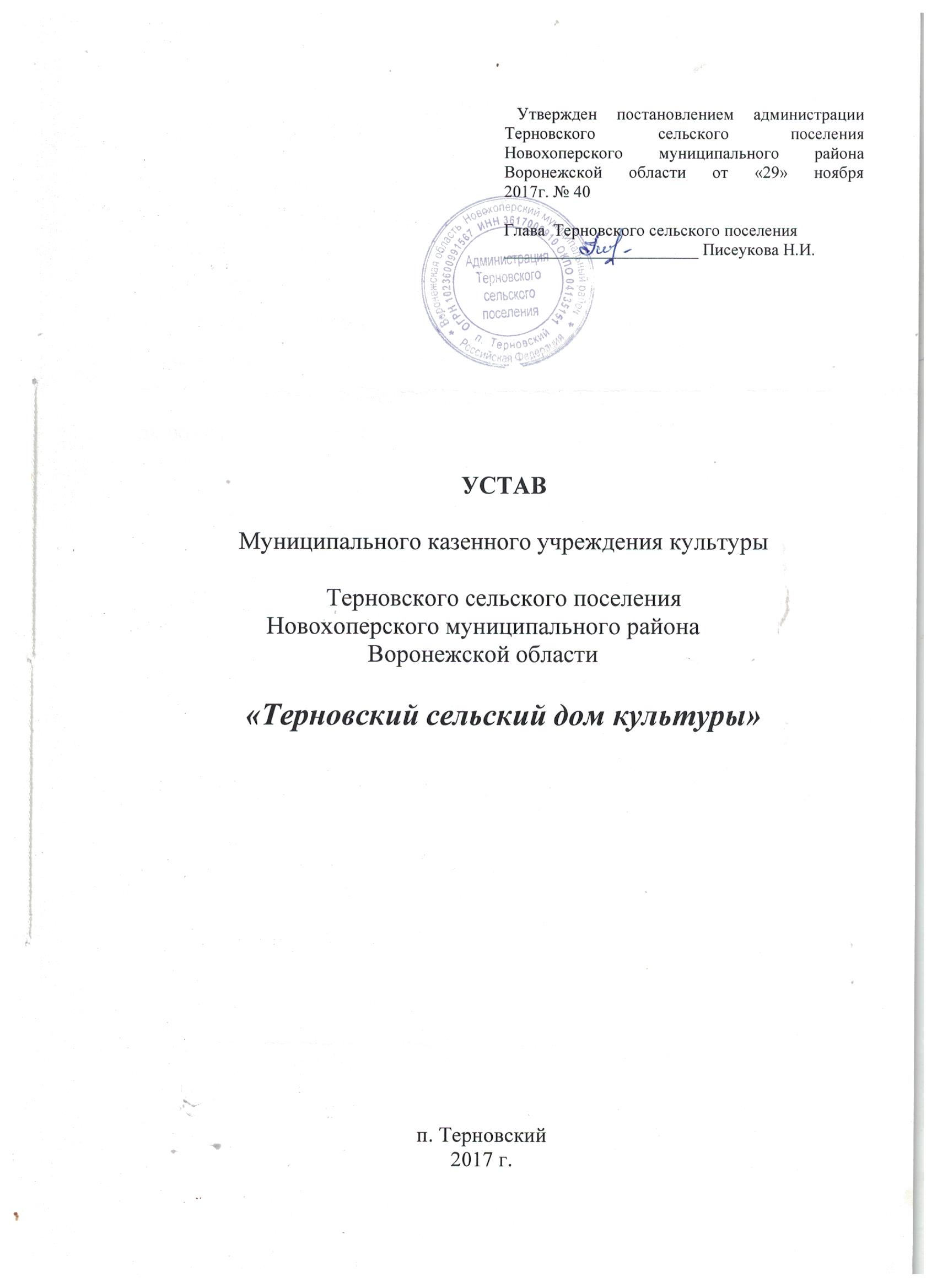 ОГЛАВЛЕНИЕ:1. Общие положения ………………….………………………...стр.3-42.  Предмет деятельности, основные цели, задачи  и  виды деятельности Учреждения ..……………………………………стр.4-63.  Имущество …………………………………………………...стр.6-74.  Структура, организация и финансирование деятельности.стр.7-95. Права, обязанности и ответственность Учреждения…………стр.96.  Управление Учреждением ….………………………...….  стр.9-117. Заключительные положения ……………………………..….стр. 111.Общие положения.1.1. Муниципальное казенное учреждение культуры «Терновский сельский дом культуры» Терновского сельского поселения Новохоперского муниципального района Воронежской области, в дальнейшем именуемое «Учреждение», создано в соответствии с постановлением администрации Терновского  сельского поселения от 02.11.2017 г. № 40 «О создании муниципального казенного учреждения культуры».1.2. Официальное наименование Учреждения:полное – Муниципальное казенное учреждение культуры «Терновский сельский дом культуры » Терновского сельского поселения Новохоперского муниципального района Воронежской области;   «Терновский СДК».1.3. Место нахождения Учреждения: 397439, Воронежская область, Новохоперский район, п. Терновский,  ул. Центральная, д.38. Почтовый адрес: 397439, Воронежская область, Новохоперский район, п. Терновский,  ул. Центральная, д.38.1.4. Учредительным документом Учреждения является настоящий Устав.1.5. Учреждение является некоммерческой организацией.Организационно-правовая форма: муниципальное учреждение.Тип: казенное.1.6. Учреждение обладает правами юридического лица, имеет самостоятельный баланс, бюджетную смету, лицевые счета, открытые в соответствии с положениями бюджетного законодательства, свою печать, штампы, бланки и иную атрибутику юридического лица, обособленное имущество, закрепленное за ним в установленном порядке на праве оперативного управления, от своего имени осуществляет и приобретает имущественные и неимущественные права и обязанности.  1.7. Учредителем Учреждения является Муниципальное образование – Терновское  сельское поселение Новохоперского Муниципального района Воронежской области. Функции и полномочия Учредителя осуществляет администрация Терновского  сельского поселения Новохоперского муниципального района Воронежской области.Почтовый адрес: 397439, Воронежская область, Новохоперский район, п. Терновский , ул. Мира, д.1.1.8. Для обеспечения деятельности Учреждение вправе создавать филиалы и открывать представительства в установленном действующим законодательством порядке:
      - филиалы, входящие в состав учреждения, как самостоятельный объект, не являются юридическими лицами, действуют на основании Устав Терновского СДК.
       - филиалы осуществляют свою деятельность от имени Учреждения и в соответствии с его Уставом.Ответственность за деятельность структурных подразделений, филиалов и представительств несет Учреждение.1.9. Право юридического лица осуществлять деятельность, на занятие которой необходимо получение лицензии, возникает с момента получения такой лицензии или в указанный в ней срок и прекращается по истечении срока ее действия, если иное не установлено законом или иными правовыми актами.1.10. Учреждение самостоятельно выступает в суде в качестве истца и ответчика.1.11. Учреждение вправе осуществлять приносящую доходы деятельность и иные виды деятельности, не являющиеся основными видами деятельности, лишь постольку, поскольку это служит достижению целей, ради которых оно создано, при условии, что такие виды деятельности указаны в настоящем Уставе. Доходы, полученные от такой деятельности, поступают в доход бюджета Терновского сельского поселения.1.12. Учреждение отвечает по своим обязательствам находящимися в его распоряжении денежными средствами, выделенными по смете в пределах ассигнований, предусмотренных бюджетом муниципального образования Терновское  сельское поселение Новохоперского муниципального района Воронежской области (далее - бюджет Терновского сельского поселения). При недостаточности указанных денежных средств субсидиарную ответственность по обязательствам Учреждения несет Учредитель. При недостаточности лимитов бюджетных обязательств, доведенных  Учреждению для исполнения его денежных обязательств, по таким обязательствам от имени муниципального образования отвечает администрация Терновского  сельского поселения Новохоперского муниципального района Воронежской области.1.13. Учреждение не имеет права предоставлять и получать кредиты (займы), приобретать ценные бумаги. Субсидии и бюджетные кредиты Учреждению не предоставляются.1.14. Учреждение обеспечивает исполнение денежных обязательств, указанных в исполнительном документе, в соответствии с Бюджетным кодексом Российской Федерации.1.15. Учреждение не вправе выступать учредителем (участником) юридических лиц.1.16. Учреждение может вести самостоятельно бюджетный учет.1.17. Учреждение, как участник бюджетного процесса, является получателем бюджетных средств. 1.18. Главным распорядителем бюджетных средств для Учреждения является администрация Терновского сельского поселения.1.19. В своей деятельности Учреждение руководствуется Конституцией Российской Федерации, Гражданским кодексом Российской Федерации, Бюджетным кодексом Российской Федерации, Налоговым кодексом Российской Федерации, Трудовым кодексом Российской Федерации, Федеральными законами, указами Президента Российской Федерации, постановлениями и распоряжениями Правительства Российской Федерации, законами и иными нормативными правовыми актами Воронежской области, Уставом Терновского сельского поселения Новохоперского муниципального района Воронежской области, нормативными правовыми актами органов местного самоуправления Терновского сельского поселения, а также настоящим Уставом и локальными актами Учреждения. 2. Предмет деятельности, основные цели, задачи  и  виды деятельности Учреждения.  2.1. Учреждение осуществляет свою деятельность в соответствии с предметом и целями деятельности, определенными законодательством Российской Федерации и настоящим Уставом, путем выполнения работ, исполнения функций и оказания услуг в сфере культуры.  2.2. Целью деятельности Учреждения является: организация досуга и приобщение жителей муниципального образования Терновского  сельское поселение к творчеству, культурному развитию и самообразованию, любительскому искусству и ремеслам, обеспечение библиотечного обслуживания населения с учетом потребностей, интересов различных социально-возрастных групп. Деятельность Учреждения направлена на создание, сохранение, распространение и освоение культурных ценностей, предоставление культурных благ населению в различных формах и видах.2.3. Задачами Учреждения являются:- удовлетворение потребностей населения в сохранении и развитии традиционного народного художественного творчества, любительского искусства, другой самостоятельной творческой инициативы и социально-культурной активности населения;- создание благоприятных условий для организации культурного досуга и отдыха жителей муниципального образования;- предоставление услуг социально-культурного, просветительского, оздоровительного и развлекательного характера, доступных для широких слоев населения;- поддержка и развитие самобытных национальных культур, народных промыслов и ремесел;- развитие современных форм организации культурного досуга с учетом потребностей различных социально-возрастных групп населения;- обеспечение доступности библиотечных услуг и библиотечных фондов для жителей муниципального образования;- формирование библиотечного фонда с учетом образовательных потребностей и культурных запросов поселения, обеспечение его сохранности;-  обеспечение оперативного доступа к информационным ресурсам других библиотек и информационных систем;- содействие образованию и воспитанию населения, повышению его культурного уровня.  2.4. Для достижения установленных настоящим Уставом целей Учреждение  осуществляет следующие основные виды  деятельности:- создание организация работы любительских творческих коллективов, кружков, студий, любительских объединений, клубов по интересам различной направленности и других клубных формирований;- проведение различных по форме и тематике культурно-массовых мероприятий-праздников, представлений, смотров, фестивалей, конкурсов, концертов, выставок, вечеров, спектаклей, игровых развлекательных программ и других форм показа результатов творческой деятельности клубных формирований;- проведение спектаклей, концертов и других культурно-зрелищных и выставочных мероприятий, в том числе с участием профессиональных коллективов, исполнителей, авторов;- организация работы лекториев, народных университетов, школ и курсов по различным отраслям знаний, других форм просветительской деятельности, в том числе на абонементной основе;- оказание консультативной, методической и организационно-творческой помощи в подготовке и проведении культурно-массовых мероприятий;- изучение, обобщение и распространение опыта культурно-массовой, культурно-воспитательной, культурно-зрелищной работы Учреждения и других культурно-досуговых  учреждений;- повышение квалификации творческих и административно-хозяйственных работников Учреждения и других культурно-досуговых учреждений;- осуществление справочной, информационной, и рекламно-маркетинговой деятельности;- организация кино - и видеообслуживания населения;- предоставление гражданам дополнительных досуговых и сервисных услуг;- формирование, учет, обеспечение безопасности и сохранности библиотечных фондов;- предоставление пользователям информации о составе библиотечных фондов через систему каталогов и другие формы библиотечного информирования;- выдача во временное пользование любого документа библиотечного фонда;- сотрудничество с другими библиотеками, развитие системы межбиблиотечного абонемента;- участие в реализации государственных и муниципальных программ развития библиотечного дела;- компьютеризация и информатизация библиотечных процессов;- мониторинг потребностей пользователей;- внедрение современных форм обслуживания читателей (организация центров правовой, экологической и иной информации, центров чтения, медиатек и т.д.);- проведение культурно-просветительских и образовательных мероприятий: организация литературных вечеров, встреч, конференций, лекций, конкурсов, фестивалей и иных культурных акций, организация читательских любительских клубов и объединений по интересам;Предоставление гражданам дополнительных библиотечных и сервисных услуг;-иная, не запрещенная законодательством Российской Федерации, деятельность.2.5. Помимо основной деятельности Учреждение может осуществлять платные услуги, не противоречащие законодательству Российской Федерации, в том числе предпринимательскую деятельность, если доход от нее полностью идет на нужды обеспечения, развитие и совершенствование основной деятельности «Терновский СДК», материальной поддержки работников «Терновского СДК». В связи с этим Учреждение осуществляет следующие дополнительные виды деятельности:- организация и проведение вечеров отдыха, танцевальных и других вечеров, праздников, встреч, гражданских и семейных обрядов, литературно-музыкальных гостиных, балов, дискотек, концертов, спектаклей и других  культурно-досуговых мероприятий, в том числе по заявкам организаций, предприятий и отдельных граждан;
-  предоставление оркестров, ансамблей, самодеятельных художественных коллективов и отдельных  исполнителей для семейных и гражданских
праздников и торжеств;- торговля покупными товарами, оборудованием;- оказание посреднических услуг;- долевое участие в деятельности коммерческих предприятий, учреждений и организаций, индивидуальных предпринимателей;- предоставление ансамблей, оркестров, самодеятельных художественных коллективов и отдельных исполнителей для семейных и корпоративных праздников и торжеств на договорной основе;- организация кино- и видео-обслуживания населения;- оказание услуг ксерокопии;- оказание содействия в организации показа циркового представления;- обучение в платных кружках, студиях, на курсах;- оказание консультативной, методической и организационно-творческой помощи в подготовке и проведении культурно-досуговых мероприятий на договорной основе;- прокат сценических костюмов, реквизита, сценического инвентаря, аудио- и видеокассет с записями отечественных  и зарубежных музыкальных и художественных произведений, звукоусилительной и осветительной аппаратуры и другого профильного оборудования, изготовление сценических костюмов, обуви, реквизита;- предоставление игровых комнат для детей (с воспитателем на время проведения мероприятий для взрослых);- организация в установленном законом порядке работы спортивно-оздоровительных клубов и секций, групп туризма и здоровья, компьютерных клубов, игровых (бильярд, настольный теннис) и тренажерных залов, других подобных развлекательных досуговых объектов;- организация и проведение ярмарок, лотерей, аукционов, выставок-продаж;- сдача помещений в аренду с согласия собственника;- осуществление приносящей доход, не предусмотренной Уставом деятельности (работ, услуг), соответствующей целям создания  «СДК»;- иные виды дополнительных услуг, направленные на расширение перечня предоставляемых пользователям библиотек услуг и социально-творческое развитие библиотек.2.6. Платные формы культурной деятельности «СДК» не рассматриваются как предпринимательские, если доход от них полностью идёт на его развитие и совершенствование.2.7.  Учреждение ведет учет доходов и расходов по платным услугам.2.8. Учреждение может осуществлять иные виды деятельности, перечень которых установлен законом, только на основании специального разрешения (лицензии). 2.9. Учреждение не вправе осуществлять виды деятельности, не предусмотренные настоящим Уставом.3. Имущество. 3.1. Имущество Учреждения является собственностью муниципального образования Терновское сельское поселение Новохоперского муниципального района Воронежской области и может быть использовано только для осуществления целей деятельности Учреждения.3.2. Имущество закрепляется за Учреждением на праве оперативного управления администрацией Терновского сельского поселения Новохоперского муниципального района Воронежской области на основании правового акта администрации Терновского сельского поселения. Право оперативного управления имуществом возникает с момента фактической передачи имущества, оформленной соответствующим актом приема-передачи.Земельные участки, необходимые для выполнения Учреждением своих уставных задач, закрепляются за ним на праве  постоянного (бессрочного) пользования.Учреждение владеет, пользуется, распоряжается закрепленным за ним имуществом в соответствии с его назначением, уставными задачами деятельности и в порядке, установленном действующим законодательством Российской Федерации.3.3. Учреждение не вправе отчуждать  либо иным способом распоряжаться имуществом без согласия собственника имущества.3.4. В отношении закрепленного имущества Учреждение обязано:эффективно использовать имущество;обеспечивать сохранность и использование имущества строго по целевому назначению;не допускать ухудшения технического состояния имущества (это требование не распространяется на ухудшения, связанные с нормативным износом в процессе эксплуатации);осуществлять капитальный и текущий ремонт имущества с возможным его улучшением в пределах выделенного финансирования;осуществлять амортизацию и восстановление изнашиваемой части имущества.3.5.  Источниками формирования имущества Учреждения являются:бюджетные средства;имущество, закрепленное за Учреждением на праве оперативного управления;добровольные имущественные взносы и пожертвования;иные источники, не запрещенные действующим законодательством.3.6. Контроль за использованием по назначению и сохранностью имущества, закрепленного за Учреждением на праве оперативного управления, осуществляет администрация Терновского сельского поселения, в порядке, установленном действующим законодательством.3.7. Собственник имущества, закрепленного за Учреждением, вправе изъять излишнее неиспользуемое или используемое не по назначению имущество и распорядиться им по своему усмотрению.4. Структура, организация и финансирование деятельности.4.1. Обособленные подразделения «Терновский СДК»:-  Терновская  сельская библиотека (397439,Воронежская обл., Новохоперский район, п. Терновский ул. Центральная, д.38.);4.2. Отношения между «Терновский СДК» и «Учредителем» определяются договором, заключенным между ними в соответствии с законодательством РФ.4.3. Договор предусматривает: - обязательства «Терновского СДК» в отношении  объемов основной деятельности, другие обязательства, связанные с основной деятельностью, и обязательства «Учредителя» по обеспечению финансирования «Терновского СДК» в объемах определенных бюджетом или договором, по выделению средств на техническое переоснащение,  капитальный ремонт и т.д.;  - выполнение «Терновского СДК» социально-творческих заказов «Учредителя»,  предусматривающее дополнительное финансирование; - порядок использования  имущества, материальная ответственность сторон, обязательства «Учредителя» по социальной защите работников  «Терновского СДК» и членов их семей;4.4. «Терновский СДК» организует свою работу на основе годового и месячного планов, включающих в себя: - муниципальный заказ; - социально-творческие заказы учреждений, предприятий и организаций любых форм собственности на проведение культурно-досуговой  деятельности;  - платные услуги;  - предпринимательская деятельность;  - другие виды деятельности, предусмотренные настоящим Уставом.4.5.«Терновский СДК» самостоятельно планирует свою деятельность и определяет перспективы её развития, исходя из целей, предусмотренных его Уставом,   наличие его собственных творческих и хозяйственных ресурсов.4.6. Учреждение осуществляет операции с бюджетными средствами через лицевые счета, открытые ему в соответствии с действующим законодательством.4.7. Финансовое обеспечение деятельности Учреждения осуществляется за счет средств бюджета Терновского  сельского поселения и на основании бюджетной сметы. Дополнительными источниками финансирования деятельности «Терновского СДК» являются:- ассигнования «Учредителя»;- доходы от платных форм культурно-досуговой деятельности, доходы от сопутствующих услуг и функционирования самоокупаемых кружков; - поступления по договорам на проведение работ и оказание услуг, заключенным с юридическими и физическими лицами;- арендные платежи;- доходы от предпринимательской деятельности;- добровольные пожертвования, спонсорские вклады, дары юридических и  физических лиц;- другие источники финансирования в соответствии с законодательством РФ;4.8. Финансирование должно обеспечить:- оплату труда работников (специалистов, творческого, управленческого,  производственного и вспомогательного персонала) как состоящих в штате, так и привлекаемых по договорам, выплату гонораров авторам произведений используемых «Терновским СДК»;- содержание зданий (включая расходы на коммунальные услуги, освещение, текущий ремонт и прочие расходы), оборудования, транспорта или затраты  на их аренду;- материальное обеспечение художественного воплощения творческих замыслов  (подготовку концертных программ и других видов  массовых зрелищ,  организацию фестивалей и выставок и т.д.);- оснащение «Терновского СДК» современными техническими средствами и оборудованием, в том числе обеспечивающими безопасность хранения инвентаря, оборудования  и зданий «Терновского СДК»;- проведение капитального ремонта;- другие затраты, связанные с основной деятельностью «Терновского СДК».4.9. Цены (тарифы) на платные услуги и продукцию, включая цены на билеты, кроме случаев, когда законодательством предусмотрен иной порядок регулирования цен (тарифов) на отдельные виды платных услуг и продукции устанавливаются Учредителем.4.10. Доходы Учреждения, полученные от платных услуг, после уплаты налогов и сборов, предусмотренных законодательством о налогах и сборах, в полном объеме учитываются в смете доходов и расходов Учреждения и отражаются в доходах бюджета Терновского сельского поселения как доходы от использования имущества, находящегося в муниципальной собственности, либо как доходы от оказания платных услуг.5. Права, обязанности и ответственность Учреждения.5.1. Учреждение имеет право:5.1.1. Самостоятельно осуществлять функции в соответствии с уставными целями и видами деятельности Учреждения.5.1.2. Создавать представительства и филиалы Учреждения в соответствии с уставными целями и видами деятельности Учреждения в порядке, установленном законодательством Российской Федерации, по согласованию с Учредителем.5.1.3.Совершать иные действия в соответствии с законодательством и настоящим Уставом.5.2. Учреждение обязано:5.2.1. Осуществлять деятельность Учреждения в соответствии с целями и видами деятельности Учреждения, установленными настоящим Уставом.5.2.2. Обеспечивать сохранность и эффективное использование муниципального имущества, а также соблюдать  установленный законодательством Российской Федерации и настоящим Уставом порядок отчуждения  и списания пришедшего в негодность имущества, находящегося в Учреждении на праве оперативного управления.5.2.3. Своевременно предоставлять бухгалтерскую и статистическую отчетность, в том числе Учредителю и уплачивать налоги в порядке и размерах, установленных законодательством Российской Федерации.5.2.4. Добросовестно выполнять обязательства в соответствии с заключенными договорами и муниципальными контрактами.5.2.5. Обеспечивать соблюдение трудовых прав и гарантий работников Учреждения в порядке, установленном законодательством Российской Федерации.5.2.6. Составлять отчет о результатах своей деятельности и об использовании закрепленного за Учреждением муниципального имущества  в соответствии с общими требованиями, установленными действующим законодательством Российской Федерации и муниципальными правовыми актами органов местного самоуправления Терновского сельского поселения.5.2.7. Выполнять иные обязанности, установленные законодательством Российской Федерации и настоящим Уставом.5.3. За неисполнение или ненадлежащее исполнение своих обязанностей Учреждение несет установленную законодательством Российской Федерации ответственность.6. Управление Учреждением.6.1. Управление Учреждением осуществляется в соответствии с законодательством Российской Федерации и настоящим Уставом и строится на принципах  единоначалия.6.2. Органами управления Учреждения являются Учредитель Учреждения  и директор Учреждения.6.3. Учредитель является высшим органом управления Учреждением, к компетенции которого относятся следующие вопросы:  6.3.1.  Определение цели и основных видов деятельности Учреждения.6.3.2.  Утверждение Устава Учреждения, изменения и дополнения в Устав.6.3.3. Назначение и освобождение от должности руководителя Учреждения, заключение и расторжение с ним трудового договора.6.3.4. Осуществление  контроля за финансово-хозяйственной деятельностью Учреждения.6.3.5. Согласование создания филиалов Учреждения.6.3.6. Контроль за исполнением Учреждением функций, предусмотренных Уставом.6.3.7. Установление порядка составления и утверждения отчетов о результатах деятельности Учреждения  и об использовании закрепленного за ним муниципального имущества.6.3.8. Осуществление мероприятий по созданию, реорганизации, изменению типа и ликвидации Учреждения.6.3.9. Осуществление иных функций и полномочий учредителя, установленных действующим законодательством.6.4. Исполнительным органом  Учреждения является директор. Назначение директора Учреждения и досрочное прекращение его полномочий, а также заключение и прекращение трудового договора с ним осуществляется Учредителем.Директор Учреждения назначается на должность и освобождается от должности распоряжением главы администрации Терновского сельского поселения Новохоперского муниципального района Воронежской области. Трудовой договор с директором Учреждения заключает глава администрации Терновского сельского поселения Новохоперского муниципального района Воронежской области в порядке, установленном трудовым законодательством. Директор подотчетен Учредителю по хозяйственной и имущественной деятельности. Срок полномочий директора Учреждения определяется трудовым договором.6.5. Директор Учреждения:6.5.1. Осуществляет текущее руководство деятельностью Учреждения, за исключением вопросов, отнесенных действующим законодательством или Уставом Учреждения  к компетенции Учредителя на основе единоначалия, обеспечивает выполнение возложенных на него задач и несет ответственность за результаты деятельности Учреждения.6.5.2. Действует без доверенности от имени Учреждения, представляет его интересы в органах государственной власти, органах местного самоуправления, в отношениях с юридическими и физическими лицами по вопросам и функциям, установленным настоящим Уставом, совершает в установленном действующим законодательством и Уставом Учреждения порядке сделки от имени Учреждения.6.5.3. Обеспечивает составление и утверждение годовой бухгалтерской отчетности Учреждения в порядке, установленном Министерством финансов Российской Федерации.6.5.4. Утверждает структуру и штатное расписание Учреждения, по согласованию с Учредителем.6.5.5. Устанавливает форму, систему и размер оплаты труда работников Учреждения по согласованию с Учредителем в соответствии с законодательством Российской Федерации и утвержденной сметой расходов.6.5.6. Издает приказы, обязательные для исполнения всеми работниками Учреждения, утверждает внутренние документы Учреждения, регламентирующие его деятельность.6.5.7. Утверждает правила внутреннего трудового распорядка.6.5.8. Отвечает за организационно-техническое обеспечение деятельности 	Учреждения.6.5.9. Обеспечивает соблюдение правил и нормативных требований охраны труда, противопожарной безопасности, санитарно-гигиенического и противоэпидемического режимов. 6.5.10. Обеспечивает своевременный учет (кадастровый и технический) недвижимого имущества, земельных участков, а также обеспечивает государственную регистрацию  возникновения и прекращения права оперативного управления на недвижимое имущество Учреждения, права постоянного (бессрочного) пользования на земельные участки, обеспечивает сохранность, надлежащее содержание имущества, закрепленного за Учреждением собственником или приобретенного Учреждением за счет средств, выделенных Учредителем на приобретение данного имущества.6.5.11.  Открывает и закрывает лицевые счета  Учреждения в органах, осуществляющих кассовое обслуживание исполнения бюджета.6.5.12. Имеет право подписи финансовых и иных документов.6.5.13. Составляет и исполняет бюджетную смету.6.5.14. Принимает и (или) исполняет в пределах доведенных лимитов бюджетных обязательств и (или) бюджетных ассигнований бюджетные обязательства.6.5.15. Обеспечивает результативность, целевой характер использования предусмотренных Учреждению бюджетных ассигнований.6.5.16. Вносит главному распорядителю бюджетных средств предложения по изменению бюджетной росписи.6.5.17. Формирует и представляет бюджетную отчетность получателя бюджетных средств главному распорядителю бюджетных средств.6.5.18. Исполняет иные полномочия получателя бюджетных средств, установленные Бюджетным кодексом Российской Федерации и принятыми муниципальными правовыми актами, регулирующими бюджетные правоотношения.6.5.19. Заключает и расторгает по согласованию с Учредителем трудовые договоры с работниками Учреждения, применяет к ним меры поощрения и меры дисциплинарного воздействия. Распределяет обязанности и утверждает должностные инструкции работников Учреждения.6.5.20. Обеспечивает исполнение задач и функций, возложенных на Учреждение, несет ответственность за деятельность Учреждения.6.5.21. Несет ответственность за состояние бухгалтерского учета, своевременность и полноту представления отчетности, в том числе бухгалтерской и статистической по установленным формам Учредителю.6.5.22. Осуществляет иные функции и полномочия руководителя Учреждения, установленные действующим законодательством.6.6. В случаях, предусмотренных действующим законодательством, Учредителем в Учреждении могут быть созданы иные дополнительные органы управления.Порядок создания таких органов и их компетенция определяется уставом  соответствующего учреждения.7. Заключительные положения.7.1. Изменение типа, реорганизация и ликвидация Учреждения осуществляется в порядке, установленном действующим законодательством Российской Федерации. При реорганизации документы Учреждения подлежат передаче его правопреемнику, при ликвидации - в муниципальный архив.7.2. Устав вступает в силу с момента его государственной регистрации в порядке, установленном действующим законодательством.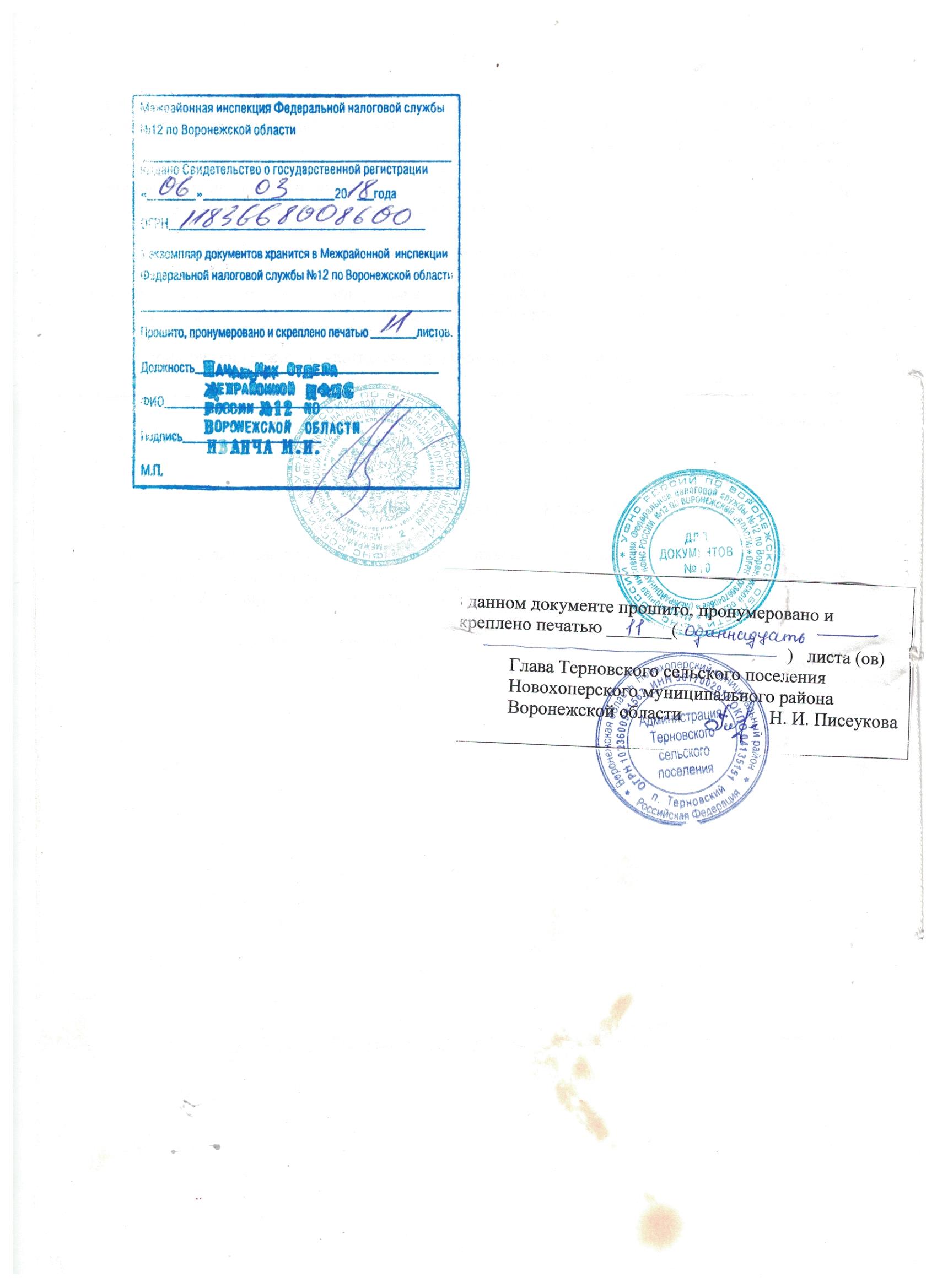 